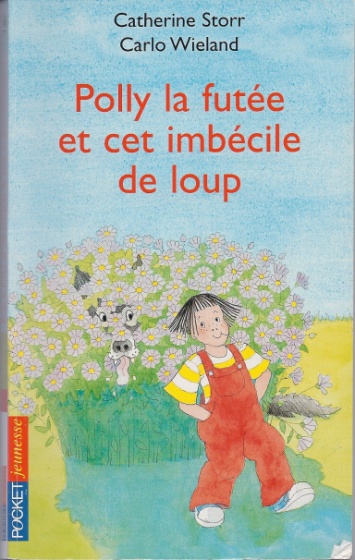 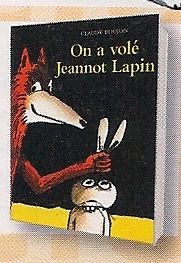 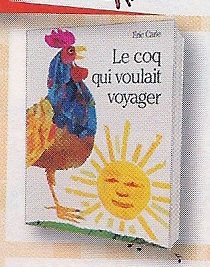 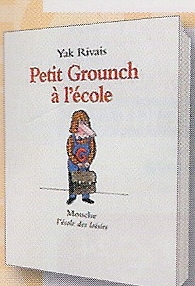 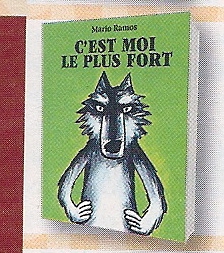 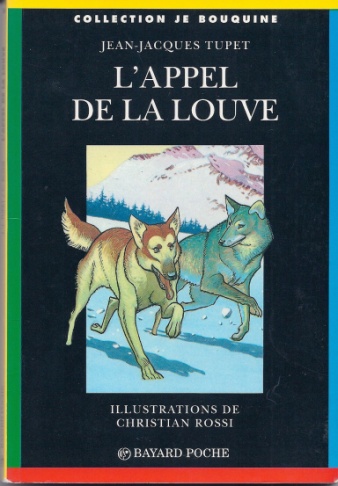 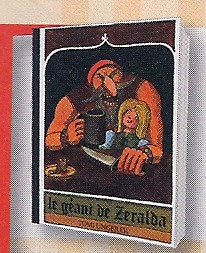 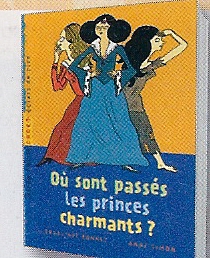 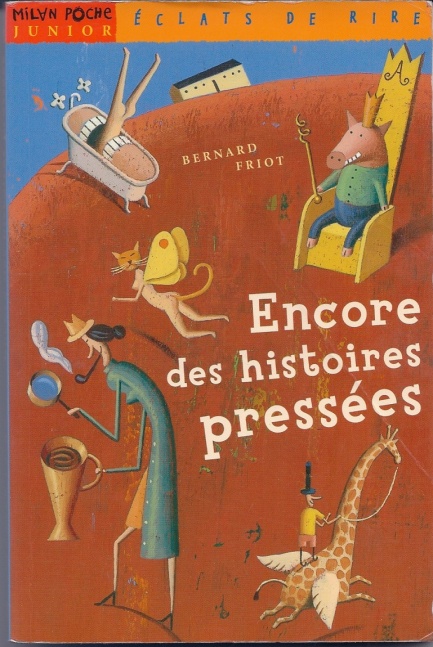 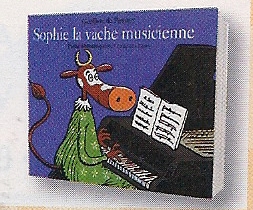 Chaque résumé est numéroté.Ecris dans le bon casier le titre du livre qui correspond au résumé.Lis chaque résumé de livres ci-dessous et fais-le correspondre à sa couverture.Résumé n°Titre du livre1__________________________________________________2__________________________________________________3__________________________________________________4__________________________________________________5__________________________________________________6__________________________________________________7__________________________________________________8__________________________________________________9__________________________________________________10__________________________________________________